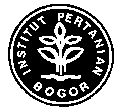 PROGRAM KREATIVITAS MAHASISWAPENTINGNYA PEMBENTUKAN KOPERASI KREATIF SEBAGAI AKSELERATOR PERKEMBANGAN INDUSTRI KREATIF DI INDONESIABIDANG KEGIATAN :PKM – GTDiusulkan Oleh :Fakhrul Aufa 			H14060412                        Muhammad Sholeh 	      H14062440	INSTITUT PERTANIAN BOGOR2009